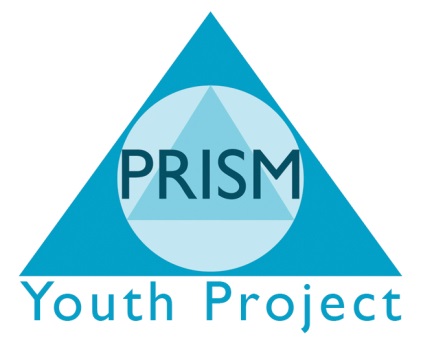 PRISM Youth Project and Independent SchoolSupervision and Appraisal Policy INTRODUCTIONPRISM believed that good supervision is of the utmost importance for the growth of individuals and the organisation. We believe that supervision promotes competent, accountable and empowered practice. All supervision will be managed within the boundaries of this policy. It is mandatory and will be adhered to by all PRISM staff, i.e. supervisor and supervisee.DEFINITION“Supervision is a process in which one worker is given responsibility to work with another(s) in order to meet certain organisational, professional and personal objectives. These objectives are competent accountable performance, continuing professional development and support”(Morrison 1993, adapted from Harries 1987)AIMSTo ensure all paid staff and volunteers receive regular, formal one to one supervision, at an agreed time.Supervision is not uncritical support; it is based on commitment to and a professional interest in the task of staff development and supporting young people.To ensure that the purpose of supervision is clear, sessions should include:A safe climate for the worker to look at their practice and its impact on both them as a person and the Project.An agenda, prepared by the supervisee and brought to the supervisionThe overall quality of the worker’s performanceAn understanding of preferred learning styles and blocks to learning.Setting of professional goals and targets.Time for self-appraisal, and opportunity to learn constructively from mistakes.Opportunity to reflect on work and interactions with young people, colleagues and external agenciesAn appreciation and assessment of the workers theoretical base, skills, knowledge and individual contribution to the organisationAn understanding of the workers value based in relation to race, gender etc. and its impact on their practiceMonitoring of overall health and emotional functioning of the worker, especially with regard to the effects of stressRegular and constructive feedback to the worker on all aspects of their performance including contract managementIdentification of training needs to initiate new methods of working, development of professional skills and attitudesPRINCIPLESThe supervisor will be skilled and competent to deliver professional supervision.Supervision will form an ongoing process for monitoring of targets set out in annual appraisals.A written contract between supervisor and supervisee will be agreed at initial meeting.An electronic recording of supervision at least once each half term.Our aim is to ensure that all staff will have access to a debrief / supervision within 8 hours of a serious incident taking place within the Project. Where informal responsive supervision takes place, this will be recorded by the supervisor in the relevant supervision file.SMT will have access to all staff supervision records.Appraisal PolicyPRISM is committed to annual appraisals. It is an effective tool for the identification of both positive and negative areas of practice and enables the appraiser and line manager to review and negotiate targets, evaluate the impact of training and to plan for the following year.ProcessAppraise is given form (appendix 2) to be completed by an agreed dateFormal appraisal meeting – responses on form are discussedRecommendations and actions agreed and notedIf appraise is dissatisfied with process of appraisal and its outcomes this should be put in writing to appraisers line manager.APPENDIX 1APPENDIX 2APPENDIX 3PRISMSUPERVISION AGREEMENTAgreement Between:Supervisor:Supervisee: The principle functions of supervision are:To ensure work is carried out to a good standard within PRISM Policies and Procedures.To facilitate staff developmentTo operate as a support mechanism for staffIn order to carry out these functions, we agree to the following:Formal one to one supervision will take place at an interval of no less than one each half term.Formal supervision will be conducted in a private place, free from interruptions.The agenda will be set by the supervisee and brought to the meeting.Supervision will be an open and honest forum for both parties to enable clear and constructive discussion to take place.Supervision will be recorded by the Supervisor. Supervision notes will be forwarded to the supervisee for agreement o challenge. This will be recorded formally at the start of the next meeting.Copies of supervision notes will be held confidentially.SMT will have access to all supervision records.Signed                                                                                                          (Supervisor)I agreed with this document and have read the PRISM Policy.Signed                                                                                                          (Supervisee)Date:FORMAL RECORD OF SUPERVISIONPRISM Independent School and Youth ProjectFORMAL RECORD OF SUPERVISIONPRISM Independent School and Youth ProjectNameDateNameDateSubjectOutcome/ActionsNotes of last supervisionMatters ArisingPersonal DevelopmentTraining CompletedTraining RequiredAgenda (To be brought on the day by the supervisee)Could includeJob role – Specific tasks and responsibilitiesTeamYoung peopleAny Other BusinessPersonal Health and WellbeingFeedbackDate of next sessionSignedSupervisors name/titleSigned Supervisee name/title SignedSupervisors name/titleSigned Supervisee name/title FORMAL RECORD OF APPRAISAL WITH LINE MANAGER PRISMFORMAL RECORD OF APPRAISAL WITH LINE MANAGER PRISMAPRAISEE NAME:DATE: APRAISEE NAME:DATE: PART 1PART 1SubjectOutcomes / ActionsMain achievementsTraining undertakenSkills developed and embedded (Include actions from OTLA Action Plan)Targets not achieved and reasons/difficulties for thisHow do you feel you have performed as both an individual and a team member within PRISMPART 2PART 2SubjectOutcomes/ActionsWhat areas of work would you like to improve?What training do you require?SMART targets for the coming yearWhat support do you feel you require and from whom to enable you to meet your targets